    “27”май  2019 й.                                  №  153                                              “27”мая 2019 г.     Подольск ауылы                                                                                             село ПодольскО внесении изменений в постановление администрациисельского поселения Таналыкский сельсовет муниципального района Хайбуллинский район Республики Башкортостан от 27 декабря 2016 года № 178«Об утверждении Перечня главных администраторовдоходов бюджета сельского поселения Таналыкский сельсовет муниципального района  Хайбуллинский районРеспублики Башкортостан, а также состава закрепляемых за ними кодов классификации доходов бюджета»      Внести в постановление администрации сельского поселения Таналыкский сельсовет муниципального района Хайбуллинский район Республики Башкортостан от 27 декабря 2016 года № 178 «Об утверждении Перечня главных администраторов доходов бюджета сельского поселения Таналыкский сельсовет муниципального района Хайбуллинский район Республики Башкортостан, а также состава закрепляемых за ними кодов классификации доходов бюджета» следующие изменения:1. В Перечне главных администраторов доходов бюджета сельского поселения Таналыкский сельсовет муниципального района Хайбуллинский район Республики Башкортостан, а также состава закрепляемых за ними кодов классификации доходов бюджета:1.1. добавить строку:Глава сельского поселения	  А.С.ЮзеевБАШКОРТОСТАН РЕСПУБЛИКАһЫХӘЙБУЛЛА РАЙОНЫМУНИЦИПАЛЬ РАЙОНЫТАНАЛЫК АУЫЛ СОВЕТЫАУЫЛ БИЛӘМӘҺЕХАКИМИӘТМ. Ғәфүри  урамы, 16, Подольск  ауылы, 453805тел/факс (34758) 2-63-82e-mail: tanalik1@rambler.ru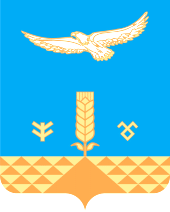 АДМИНИСТРАЦИЯсельского поселенияТАНАЛЫКСКИЙ сельсоветМУНИЦИПАЛЬНОГО РАЙОНА ХАЙБУЛЛИНСКИЙ РАЙОНРеспублики Башкортостанул.М.Гафури ,16 с. Подольск,453805тел/факс (34758) 2-63-82e-mail: tanalik1@rambler.ruОКПО 04281160,ОГРН 1020202037239, ИНН/КПП 0248000912/0248011001ОКПО 04281160,ОГРН 1020202037239, ИНН/КПП 0248000912/0248011001ОКПО 04281160,ОГРН 1020202037239, ИНН/КПП 0248000912/0248011001          КАРАР                                          ПОСТАНОВЛЕНИЕ7912 02 4999910 7247 150Прочие межбюджетные трансферты, передаваемые бюджетам сельских поселений (проекты развития общественной инфраструктуры, основанные на местных инициативах)